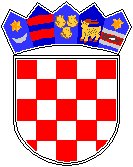 REPUBLIKA HRVATSKA GRAD Osnovna škola Petra ZrinskogZagreb, Krajiška 9KLASA: 003-06/20-01/09URBROJ: 251-132-20-1Zagreb, 17.12.2020. g.                                                                                                                            ČLANU ŠKOLSKOG ODBORA                                                                                                                     ___________________________________    POZIVPozivam Vas na 4. sjednicu Školskog odbora u školskoj godini 2020./21.  Sjednica će se održati u utorak, 22.12.2020. godine u 18:00 sati putem Zoom aplikacije (članovima će e-mailom biti poslana poveznica i pristupni podaci za priključivanje na Zoom).               DNEVNI RED:               Verifikacija zapisnika 3. sjednice Školskog odbora šk. g. 2020./21.Prijedlog Plana nabave za 2021. god., Domagoj Đaković, voditelj računovodstva.Prijedlog Financijskog plana za 2021. god., Domagoj Đaković, voditelj računovodstva.Izmjena godišnjeg plana i programa rada Škole za školsku godinu 2020./21. – zimski odmor za učenike od 24.12.2020. do 15.1.2021.Razno.                                                   S poštovanjem,                                                                             Predsjednica Školskog odbora                                                                             Zlatica Čolja-Hršak                                                                                M.P.               ______________________________    